OBRAZAC ZA PRIJAVU PRITUŽBE PACIJENATA	Potpis podnositelja pritužbe:
	
	_______________________	
           Napomena:
	Obrazac za prijavu pritužbe možete predati na slijedeće načine:Ubaciti u označeni sandučić za pritužbeUrudžbirati u tajništvuPoslati na mail adresu tajnica@sbgoljak.hr	Ako pritužba nije anonimna, pisani odgovor na pritužbu poslat će se, u roku od  8 dana, osobi koja je
           podnositelj pritužbe.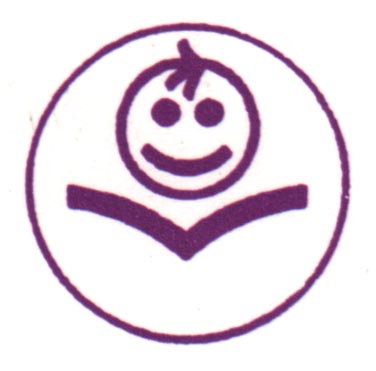 SPECIJALNA BOLNICA ZA ZAŠTITU DJECE S NEURORAZVOJNIM I MOTORIČKIM SMETNJAMA10000 ZAGREB, GOLJAK 2 email: tajnica@sbgoljak.hr
URL www.sbgoljak.hr Podnositelj Pritužbe ( ime i prezime, adresa, kontakt telefon )Datum prijave:Odjel ili ambulanta na kojem je nastao neželjeni događaj:Datum nastanka događaja:Ime i prezime pacijenta:Ime i prezime pacijenta:Djelatnici koji su uključeni u neželjeni događaj:Djelatnici koji su uključeni u neželjeni događaj:Sadržaj pritužbe:Sadržaj pritužbe: